            Prayer Diary: Autumn 2021 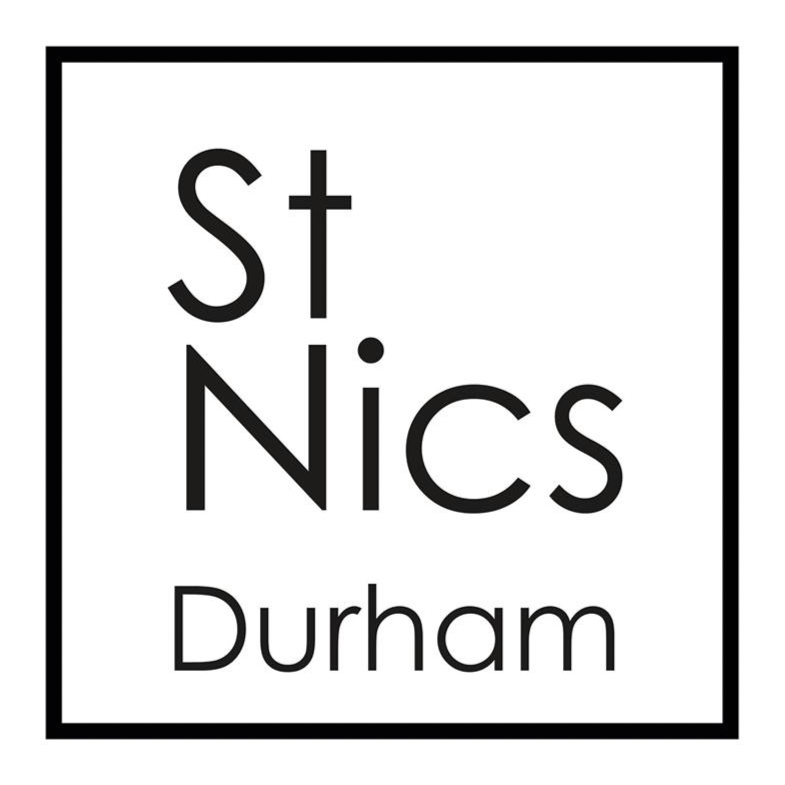 “I remain confident of this: I will see the goodness of the Lord in the land of the living.
 Wait for the Lord; be strong and take heart and wait for the Lord.” Psalm27:13&14As we continue to lift our city and community before the Lord in prayer may we be fuelled by compassion and mercy in every relationship and interaction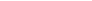 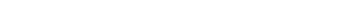 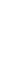 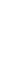 DatePrayer Point1st of the monthWe give thanks for the Lord’s guidance and faithfulness. As the autumn arrives and life continues to be affected in a variety of ways, we pray for good health and a sure sense of direction with the Lord.2nd of the monthWe give thanks for Richard, our Prior, and pray blessing, good health and anointing upon him as he continues to develop our Spiritual Growth Groups and the Community of St.Cuthbert.3rd of the monthWe give thanks for all the children in our church. As the school term unfolds and life gets busy may they know joy in friendships and learning. 4th of the monthWe give thanks for Hannah and the volunteers who guide our young people in their discipleship, may they learn to worship and grow together.5th of the monthWe give thanks for our students, may they know God’s blessing and ongoing direction as they begin this new academic year. May they know peace of mind and joy in friendship 6th of the monthWe pray for all those who work in our city centre as they work hard to recover business. May they find encouragement and hope in decisions, staff teams and upturns. 7th of the monthWe pray for those who work at the University of Durham, remembering those in our congregation linked with the life of the University. We thank God for the gift of learning and pray God’s wisdom and blessing for all the communities that make up the University in its colleges, networks and departments.   8th of the monthWe give thanks for the work of Kate Swann. We pray for creativity and resilience as she leads her team into the autumn, may she know daily joy. 9th of the monthWe give thanks for the mission partners we support, reminding us of the world-wide family of God. Lord, bring them what they need today to accomplish their work.10th of the monthWe give thanks for the work of the Gateway Shop & Trust, for Hazel and all those who work in the shop. We thank God for Colin, Phil and Sarah who oversee the work as trustees. Guide them in all wisdom and enable them to make clear decisions for the future.11th of the monthWe give thanks for the blessing of our clergy and readers – especially those who serve in retirement and Ruth Stokes and Ann Lipscombe, studying to be Lay Readers. May they know God’s leading in the day-to-day, God’s strength in pursuit of his will and a passion to understand and communicate the Word.12th of the monthWe give thanks for everyone who contributes to our ministry here at St. Nic’s. We give thanks especially during this time for the skills and gifts of the tech team who enable our worship to be broadcast far beyond our walls. Equip and inspire them in their service. 13th of the monthWe give thanks for Michael McGuiggan as he develops his role of Social Justice Enabler. We pray God’s blessing of vision, wisdom and discernment in his plans.14th of the monthWe give thanks for our PCC and all the time they give in wise counsel. We pray for wise counsel and sound judgement in decision making. 15th of the monthWe give thanks for the rich resource of people we enjoy in our community. Give us ears to hear and eyes to see as we seek the Lord over planting a new worshipping community.16th of the monthWe give thanks for Cranmer Hall. We pray for the leadership, especially Philip Plyming and his staff as they welcome a fresh cohort of ordinands.17th of the monthWe give thanks for all who support and work alongside those struggling with addictions, especially our friends Darryn and Karen as they lead Sanctuary 21, may they know the Lord’s blessing.18th of the monthWe give thanks for the Eco Group and their ongoing work in Climate Justice and Creation Care. May the youth pilgrimage and COP26 in November bring clear action.19th of the monthWe give thanks for the Durham 6th Form Centre, the teaching and support staff there. As doors continue to open to Hannah and her team, may they know God’s blessing in their work. 20th of the monthWe give thanks for the emerging generations who do not know Jesus and who are both the present and future of our church. We pray for those who study at Durham Sixth Form Centre. May they be drawn to you this autumn.21st of the monthWe give thanks for all the support staff in health care, thinking especially of those working in GP surgeries, who enable our health care professionals to keep working. We pray they enjoy good health and positive moral. 22nd of the monthWe give thanks for our Churchwardens, Alan and Mary Anne and for the service they give. Inspire and energise them in their roles; may they know your loving presence with them. 23rd of the monthWe give thanks for the board of governors at the Durham 6th Form Centre. May they listen well and work together for the good of the students.24th of the monthWe give thanks for our pastoral team praying for an increased anointing in pastoral gifts and good levels of self care.25th of the monthWe give thanks for our Small Groups and Small Group leaders. For the pastoral care they show to one another and the fellowship they share26th of the monthWe give thanks for all the grandparents, their childcare, online tutoring and listening ear. Pray for ability to be missionaries to their grandchildren.27th of the monthWe give thanks and pray for all those who are working at the frontline of care in hospital. May they know good health, sufficient rest and the ability to find your presence, Lord, in the midst of the suffering around them. 28th of the monthWe give thanks for our young people in church. May they discover new ways to know God closely and grow strongly in their identity in Christ. 29th of the monthWe give thanks for our Government and all those in Parliament and pray for their ongoing good health, wisdom and an increased ability to listen to one another well. Grant them far-sightedness in their decision making.30th of the monthWe pray for all those offering social care programmes. May they may seek the wisdom of God and act with integrity and compassion especially for the most vulnerable in our communities.31st of the monthWe pray for our Bishops, Paul and Sarah, and those meeting as Diocesan Synod in November that God may continue to grant them wisdom, clarity in decision making and courage in the Spirit.  